Direction régionale 
des affaires culturelles 
de Normandie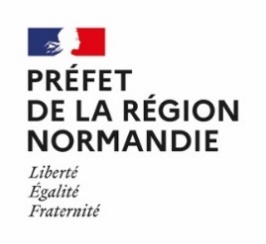 Programme nationalde numérisation et de valorisationdes contenus culturelsDossier à retourner par mail avant le 5 juin 2023, à l’adresse suivante :eac-dc.drac.normandie@culture.gouv.frPRESENTATION DU PORTEUR DE PROJETOpération de numérisation et de valorisation 
de contenus culturels destinés au grand publicPRESENTATION DU PROJETDESCRIPTION DU PROJETCALENDRIER PREVISIONNEL DU PROJETDESCRIPTION TECHNIQUECoût du projet : état détaillé de la dépense :Tableau Global budgétaireLe total des charges doit être égal au total des produits.VALORISATION DES CHARGES INDIRECTES AFFECTEES A L'ACTION 	CONTRIBUTIONS VOLONTAIRESLa subvention demandée à la DRAC …………€ représente ………% du total des produits (montant attribué/total des produits) x 100.Ne pas indiquer les centimes d'euros.RIB À FOURNIR (OBLIGATOIRE)L'attention du demandeur est appelée sur le fait que les indications sur les financements demandés auprès d'autres financeurs publics valent déclaration sur l'honneur et tiennent lieu de justificatifs. Aucun document complémentaire ne sera demandé au moment du paiement si cette partie est complétée en indiquant les autres services et collectivités sollicitées. Le bilan devra faire figurer la réalité des montants reçus.AttentionToute fausse déclaration est passible de peines d’emprisonnement et d’amendes prévues par les articles 441-6 et 441-7 du code pénal. Le droitd’accès aux informations prévues par la loi n° 78-17 du 6 janvier 1978 relative à l’informatique, aux fichiers et aux libertés s’exerce auprès du service oude l’Établissement auprès duquel vous avez déposé votre dossier.Dispositif numérique de médiation de contenus culturels numérisés PRESENTATION DU PROJETDESCRIPTION DU PROJETDESCRIPTION TECHNIQUEConditions d’utilisation et de réutilisation des contenus numérisés : CALENDRIER PREVISIONNEL DU PROJETCoût du projet : état détaillé de la dépense :Tableau Global budgétaireLe total des charges doit être égal au total des produits.VALORISATION DES CHARGES INDIRECTES AFFECTEES A L'ACTION 	CONTRIBUTIONS VOLONTAIRESLa subvention demandée à la DRAC …………€ représente ………% du total des produits (montant attribué/total des produits) x 100.Ne pas indiquer les centimes d'euros.RIB À FOURNIR (OBLIGATOIRE)L'attention du demandeur est appelée sur le fait que les indications sur les financements demandés auprès d'autres financeurs publics valent déclaration sur l'honneur et tiennent lieu de justificatifs. Aucun document complémentaire ne sera demandé au moment du paiement si cette partie est complétée en indiquant les autres services et collectivités sollicitées. Le bilan devra faire figurer la réalité des montants reçus.AttentionToute fausse déclaration est passible de peines d’emprisonnement et d’amendes prévues par les articles 441-6 et 441-7 du code pénal. Le droitd’accès aux informations prévues par la loi n° 78-17 du 6 janvier 1978 relative à l’informatique, aux fichiers et aux libertés s’exerce auprès du service oude l’Établissement auprès duquel vous avez déposé votre dossier.Vous êtes :□ Un établissement public sous tutelle du ministère de la Culture □ Une collectivité territoriale □ Une association □ Un établissement public de coopération culturelle Nom complet de la structure et sigle : Identité du responsable de la structure :  Nom : 
Prénom : 
Raison sociale : Adresse complète de la structure : 
Site internet : 
SIRET: 
Le cas échéant, numéro de la licence d’entrepreneur du spectacleResponsable du projet :Fonction : Téléphone fixe : Téléphone portable Adresse électronique : Site internet : Type de projet :□	Opération de numérisation et de valorisation de contenus culturels destinés au grand public □	Dispositif numérique de médiation de contenus culturels numérisés (allez directement en page 7)Titre du projet :Contenus culturels concernés :□	fonds d'archives□	films	□	cartes et plans□	photos	□	livres et presse□	images / iconographie	□	spectacle vivant□	tableaux / peinture	□	objets patrimoniaux□	documents sonores	□	autres :Résumé du projet en cinq lignes maximum :Durée estimée pour la mise en œuvre du projet :Contexte et objectifs :Enjeux en matière de démocratisation culturelle :Partenariat et acteurs impliqués : Publics visés :Résultats et bénéfices attendus :Quelles sont les actions prévues pour favoriser la publicité, la promotion et la valorisation du projet ?  Actions prévuesPériodes de réalisationPériodes de réalisationPériodes de réalisationDu (mois)Au (Mois)AnnéeÉquipe du projet et rôles de chacun :Présentation de l’équipe projet, qualifications, expériencesNumérisation :Volumes estimés :Définition, résolution des images, format des fichiers :Diffusion des documents sur bases de données du Ministère et/ou des Collectivités :Interopérabilité :Maintenance et conservation des contenus numérisés  Traitement documentaire :Indexation :Editorialisation : Sauvegarde et conservation des documents numérisés :Des procédures de sauvegarde et de migration sont-elles actuellement appliquées sur les serveurs utilisés ? (Fréquence des sauvegardes, stockage auprès d’un partenaires public / privé, etc…°Quelles sont celles qui seront appliquées pour les contenus numérisés ? Existe-t-il un accord de partenariat formalisé avec une institution de conservation (service d’archives, bibliothèque…) pour la conservation d’un exemplaire des contenus culturels numérisés ?Mode de diffusion sur Internet :(Il convient de garantir la diffusion des contenus numérisés au travers d’un site web préalablement et clairement identifié dans le dossier de demande de financement)Plateforme/ site de mise en ligne/portail (adresse du site internet): Description technique du site (protocoles, standards, interopérabilité...) : Date de mise en ligne souhaitée : Le projet s’insère-t-il dans un projet plus large de mise en réseau de contenus culturels ?  Droits de propriété littéraire et artistiques des fonds :Propriétaire du fonds :Détenez-vous les droits de représentation du fonds ?Si non, avez-vous effectué les démarches nécessaires pour obtenir ces droits ?Conditions d’utilisation et de réutilisation des contenus numérisés : Cf cahiers des chargesQuelle est la qualité de la mise à disposition des contenus ?Haute définition □Moyenne définition □Basse définition □Quelles sont les modalités de réutilisabilité des contenus ?Quelles sont les modalités de réutilisabilité des métadonnées et/ou informations associées ?Montant TTCNumérisation (sous-traitance)Mise en ligneIndexation et valorisationCréation d’applications spécifiquesFrais de déplacementRémunérationFourniture, petit équipement logiciel, documentaire, éditionAutres frais :---Total CHARGES MontantCHARGES DIRECTESPRODUITS MontantRESSOURCES DIRECTES60 - Achats de marchandises, prestations de servicesAchats matières et fournitures	70 – Vente de produits finis, Prestations de servicesAutres fournitures       74- Subventions61 - Services extérieursLocations - Entretien et réparation - Assurance 	Etat : préciser le(s) ministère(s) sollicité(s)DRAC :DocumentationRégion(s) :62 - Autres services extérieurs Rémunérations intermédiaires et honoraires) :Publicité, publication - déplacements, missions  :Services bancaires, autresDépartement(s) :62 - Autres services extérieurs Rémunérations intermédiaires et honoraires) :Publicité, publication - déplacements, missions  :Services bancaires, autresEPCI62 - Autres services extérieurs Rémunérations intermédiaires et honoraires) :Publicité, publication - déplacements, missions  :Services bancaires, autresIntercommunalité(s) :62 - Autres services extérieurs Rémunérations intermédiaires et honoraires) :Publicité, publication - déplacements, missions  :Services bancaires, autresCommune(s) :63 - Impôts et taxesImpôts et taxes sur rémunération, :Autres impôts et taxesOrganismes sociaux (détailler) :63 - Impôts et taxesImpôts et taxes sur rémunération, :Autres impôts et taxesFonds européens :64 - Charges de personnel	Rémunération des personnels :Charges sociales :64 - Charges de personnel	Rémunération des personnels :Charges sociales :Autres charges de personnel :Autres établissements publics :Autres charges de personnel :Aides privéesTOTAL DES CHARGESTOTAL DES PRODUITS86- Emplois des contributions volontaires en natureContributions volontaires en natureSecours en nature 	BénévolatMise à disposition gratuite de biens et prestationsPrestations en naturePersonnel bénévoleDons en natureDéclaration sur l'honneurCode pénal - articles 441-6 et 441-7 - Livre IV : délits contre l’ÉtatJe soussigné(e),Je soussigné(e),Je soussigné(e),Je soussigné(e),MmeM.Prénom :Prénom :Nom :Nom :Nom :Nom :Président(e)/MairePrésident(e)/MaireDirecteur(trice)Directeur(trice)Directeur(trice)Directeur(trice)certifie exactes et sincères les informations du présent dossier, notamment la mention de l’ensemble des demandes de subventions introduites auprès d’autres financeurs publics ainsi que l’approbation du budget par les instances statutairescertifie exactes et sincères les informations du présent dossier, notamment la mention de l’ensemble des demandes de subventions introduites auprès d’autres financeurs publics ainsi que l’approbation du budget par les instances statutairescertifie exactes et sincères les informations du présent dossier, notamment la mention de l’ensemble des demandes de subventions introduites auprès d’autres financeurs publics ainsi que l’approbation du budget par les instances statutairescertifie exactes et sincères les informations du présent dossier, notamment la mention de l’ensemble des demandes de subventions introduites auprès d’autres financeurs publics ainsi que l’approbation du budget par les instances statutairescertifie exactes et sincères les informations du présent dossier, notamment la mention de l’ensemble des demandes de subventions introduites auprès d’autres financeurs publics ainsi que l’approbation du budget par les instances statutairesSIGNATURE DU RESPONSABLE LEGAL DE LA STRUCTUREOBLIGATOIREAPPOSER LE CACHET ICI ▲SIGNATURE DU RESPONSABLE LEGAL DE LA STRUCTUREOBLIGATOIREAPPOSER LE CACHET ICI ▲SIGNATURE DU RESPONSABLE LEGAL DE LA STRUCTUREOBLIGATOIREAPPOSER LE CACHET ICI ▲m'engage à mettre en place le projet ici détaillé dans le respect ducahier des charges de l'appel à projets 2023/2024m'engage à mettre en place le projet ici détaillé dans le respect ducahier des charges de l'appel à projets 2023/2024m'engage à mettre en place le projet ici détaillé dans le respect ducahier des charges de l'appel à projets 2023/2024m'engage à mettre en place le projet ici détaillé dans le respect ducahier des charges de l'appel à projets 2023/2024m'engage à mettre en place le projet ici détaillé dans le respect ducahier des charges de l'appel à projets 2023/2024SIGNATURE DU RESPONSABLE LEGAL DE LA STRUCTUREOBLIGATOIREAPPOSER LE CACHET ICI ▲SIGNATURE DU RESPONSABLE LEGAL DE LA STRUCTUREOBLIGATOIREAPPOSER LE CACHET ICI ▲SIGNATURE DU RESPONSABLE LEGAL DE LA STRUCTUREOBLIGATOIREAPPOSER LE CACHET ICI ▲m'engage, en cas d'avis favorable, à indiquer la mention « Programme national de numérisation et de valorisation des contenus culturels » avec l'ensemble des partenaires, conformément à la charte graphique disponible en ligne sur les sites de la DRAC.m'engage, en cas d'avis favorable, à indiquer la mention « Programme national de numérisation et de valorisation des contenus culturels » avec l'ensemble des partenaires, conformément à la charte graphique disponible en ligne sur les sites de la DRAC.m'engage, en cas d'avis favorable, à indiquer la mention « Programme national de numérisation et de valorisation des contenus culturels » avec l'ensemble des partenaires, conformément à la charte graphique disponible en ligne sur les sites de la DRAC.m'engage, en cas d'avis favorable, à indiquer la mention « Programme national de numérisation et de valorisation des contenus culturels » avec l'ensemble des partenaires, conformément à la charte graphique disponible en ligne sur les sites de la DRAC.m'engage, en cas d'avis favorable, à indiquer la mention « Programme national de numérisation et de valorisation des contenus culturels » avec l'ensemble des partenaires, conformément à la charte graphique disponible en ligne sur les sites de la DRAC.SIGNATURE DU RESPONSABLE LEGAL DE LA STRUCTUREOBLIGATOIREAPPOSER LE CACHET ICI ▲SIGNATURE DU RESPONSABLE LEGAL DE LA STRUCTUREOBLIGATOIREAPPOSER LE CACHET ICI ▲SIGNATURE DU RESPONSABLE LEGAL DE LA STRUCTUREOBLIGATOIREAPPOSER LE CACHET ICI ▲m'engage, en cas d'avis favorable, à informer les partenaires de l'avancée du projet.m'engage, en cas d'avis favorable, à informer les partenaires de l'avancée du projet.m'engage, en cas d'avis favorable, à informer les partenaires de l'avancée du projet.m'engage, en cas d'avis favorable, à informer les partenaires de l'avancée du projet.m'engage, en cas d'avis favorable, à informer les partenaires de l'avancée du projet.SIGNATURE DU RESPONSABLE LEGAL DE LA STRUCTUREOBLIGATOIREAPPOSER LE CACHET ICI ▲SIGNATURE DU RESPONSABLE LEGAL DE LA STRUCTUREOBLIGATOIREAPPOSER LE CACHET ICI ▲SIGNATURE DU RESPONSABLE LEGAL DE LA STRUCTUREOBLIGATOIREAPPOSER LE CACHET ICI ▲Titre du projet :Discipline ou esthétique concernée :Contenus numérisés :Volumes estimésDéfinition, résolution, format des fichiersNature du dispositif numérique de médiation (réalité augmentée, visites 3D, information spatialisée, etcRésumé du projet en cinq lignes maximum :Durée estimée pour la mise en œuvre du projet :Équipe du projet et rôles de chacunPrésentation de l’équipe projet, qualifications, expériencesContexte et objectifs :Enjeux en matière de démocratisation culturelle :Partenariat et acteurs impliqués : Publics visés :Résultats et bénéfices attendus :Quelles sont les actions prévues pour favoriser la publicité, la promotion et la valorisation du projet ?  Outils, protocoles, applications, etc. :Sauvegarde et conservation des documents numérisés :Des procédures de sauvegarde et de migration sont-elles actuellement appliquées sur les serveurs utilisés ?Quelles sont celles qui seront appliquées pour les contenus numérisés ? Existe-t-il un accord de partenariat formalisé avec une institution de conservation (service d’archives, bibliothèque…) pour la conservation d’un exemplaire des contenus culturels numérisés ?Mode de diffusion sur Internet :(Il convient de garantir la diffusion du dispositif numérique de médiation au travers d’un site web préalablement et clairement identifié dans le dossier de demande de financement)Plateforme/ site de mise en ligne/portail (adresse du site internet): Description technique du site (protocoles, standards, interopérabilité...) : Date de mise en ligne souhaitée : Le projet s’insère-t-il dans un projet plus large de mise en réseau de contenus culturels ?  Quelle est la qualité de la mise à disposition des contenus ?Haute définition □Moyenne définition □Basse définition □Quelles sont les modalités de réutilisabilité des contenus ?Quelles sont les modalités de réutilisabilité des métadonnées et/ou informations associées ?Actions prévuesPériodes de réalisationPériodes de réalisationPériodes de réalisationDu (mois)Au (Mois)AnnéeMontant TTCNumérisation (sous-traitance)DéveloppementFrais de déplacementRémunérationFourniture, petit équipement logiciel, documentaire, éditionAutres frais :----TotalCHARGES MontantCHARGES DIRECTESPRODUITS MontantRESSOURCES DIRECTES60 - Achats de marchandises, prestations de servicesAchats matières et fournitures	70 – Vente de produits finis, Prestations de servicesAutres fournitures       74- Subventions61 - Services extérieursLocations - Entretien et réparation - Assurance 	Etat : préciser le(s) ministère(s) sollicité(s)DRAC :DocumentationRégion(s) :62 - Autres services extérieurs Rémunérations intermédiaires et honoraires) :Publicité, publication - déplacements, missions  :Services bancaires, autresDépartement(s) :62 - Autres services extérieurs Rémunérations intermédiaires et honoraires) :Publicité, publication - déplacements, missions  :Services bancaires, autresEPCI62 - Autres services extérieurs Rémunérations intermédiaires et honoraires) :Publicité, publication - déplacements, missions  :Services bancaires, autresIntercommunalité(s) :62 - Autres services extérieurs Rémunérations intermédiaires et honoraires) :Publicité, publication - déplacements, missions  :Services bancaires, autresCommune(s) :63 - Impôts et taxesImpôts et taxes sur rémunération, :Autres impôts et taxesOrganismes sociaux (détailler) :63 - Impôts et taxesImpôts et taxes sur rémunération, :Autres impôts et taxesFonds européens :64 - Charges de personnel	Rémunération des personnels :Charges sociales :64 - Charges de personnel	Rémunération des personnels :Charges sociales :Autres charges de personnel :Autres établissements publics :Autres charges de personnel :Aides privéesTOTAL DES CHARGESTOTAL DES PRODUITS86- Emplois des contributions volontaires en natureContributions volontaires en natureSecours en nature 	BénévolatMise à disposition gratuite de biens et prestationsPrestations en naturePersonnel bénévoleDons en natureDéclaration sur l'honneurCode pénal - articles 441-6 et 441-7 - Livre IV : délits contre l’ÉtatJe soussigné(e),Je soussigné(e),Je soussigné(e),Je soussigné(e),MmeM.Prénom :Prénom :Nom :Nom :Nom :Nom :Président(e)/MairePrésident(e)/MaireDirecteur(trice)Directeur(trice)Directeur(trice)Directeur(trice)certifie exactes et sincères les informations du présent dossier, notamment la mention de l’ensemble des demandes de subventions introduites auprès d’autres financeurs publics ainsi que l’approbation du budget par les instances statutairescertifie exactes et sincères les informations du présent dossier, notamment la mention de l’ensemble des demandes de subventions introduites auprès d’autres financeurs publics ainsi que l’approbation du budget par les instances statutairescertifie exactes et sincères les informations du présent dossier, notamment la mention de l’ensemble des demandes de subventions introduites auprès d’autres financeurs publics ainsi que l’approbation du budget par les instances statutairescertifie exactes et sincères les informations du présent dossier, notamment la mention de l’ensemble des demandes de subventions introduites auprès d’autres financeurs publics ainsi que l’approbation du budget par les instances statutairescertifie exactes et sincères les informations du présent dossier, notamment la mention de l’ensemble des demandes de subventions introduites auprès d’autres financeurs publics ainsi que l’approbation du budget par les instances statutairesSIGNATURE DU RESPONSABLE LEGAL DE LA STRUCTUREOBLIGATOIREAPPOSER LE CACHET ICI ▲SIGNATURE DU RESPONSABLE LEGAL DE LA STRUCTUREOBLIGATOIREAPPOSER LE CACHET ICI ▲SIGNATURE DU RESPONSABLE LEGAL DE LA STRUCTUREOBLIGATOIREAPPOSER LE CACHET ICI ▲m'engage à mettre en place le projet ici détaillé dans le respect ducahier des charges de l'appel à projets 2023/2024m'engage à mettre en place le projet ici détaillé dans le respect ducahier des charges de l'appel à projets 2023/2024m'engage à mettre en place le projet ici détaillé dans le respect ducahier des charges de l'appel à projets 2023/2024m'engage à mettre en place le projet ici détaillé dans le respect ducahier des charges de l'appel à projets 2023/2024m'engage à mettre en place le projet ici détaillé dans le respect ducahier des charges de l'appel à projets 2023/2024SIGNATURE DU RESPONSABLE LEGAL DE LA STRUCTUREOBLIGATOIREAPPOSER LE CACHET ICI ▲SIGNATURE DU RESPONSABLE LEGAL DE LA STRUCTUREOBLIGATOIREAPPOSER LE CACHET ICI ▲SIGNATURE DU RESPONSABLE LEGAL DE LA STRUCTUREOBLIGATOIREAPPOSER LE CACHET ICI ▲m'engage, en cas d'avis favorable, à indiquer la mention « Programme national de numérisation et de valorisation des contenus culturels » avec l'ensemble des partenaires, conformément à la charte graphique disponible en ligne sur les sites de la DRAC.m'engage, en cas d'avis favorable, à indiquer la mention « Programme national de numérisation et de valorisation des contenus culturels » avec l'ensemble des partenaires, conformément à la charte graphique disponible en ligne sur les sites de la DRAC.m'engage, en cas d'avis favorable, à indiquer la mention « Programme national de numérisation et de valorisation des contenus culturels » avec l'ensemble des partenaires, conformément à la charte graphique disponible en ligne sur les sites de la DRAC.m'engage, en cas d'avis favorable, à indiquer la mention « Programme national de numérisation et de valorisation des contenus culturels » avec l'ensemble des partenaires, conformément à la charte graphique disponible en ligne sur les sites de la DRAC.m'engage, en cas d'avis favorable, à indiquer la mention « Programme national de numérisation et de valorisation des contenus culturels » avec l'ensemble des partenaires, conformément à la charte graphique disponible en ligne sur les sites de la DRAC.SIGNATURE DU RESPONSABLE LEGAL DE LA STRUCTUREOBLIGATOIREAPPOSER LE CACHET ICI ▲SIGNATURE DU RESPONSABLE LEGAL DE LA STRUCTUREOBLIGATOIREAPPOSER LE CACHET ICI ▲SIGNATURE DU RESPONSABLE LEGAL DE LA STRUCTUREOBLIGATOIREAPPOSER LE CACHET ICI ▲m'engage, en cas d'avis favorable, à informer les partenaires de l'avancée du projet.m'engage, en cas d'avis favorable, à informer les partenaires de l'avancée du projet.m'engage, en cas d'avis favorable, à informer les partenaires de l'avancée du projet.m'engage, en cas d'avis favorable, à informer les partenaires de l'avancée du projet.m'engage, en cas d'avis favorable, à informer les partenaires de l'avancée du projet.SIGNATURE DU RESPONSABLE LEGAL DE LA STRUCTUREOBLIGATOIREAPPOSER LE CACHET ICI ▲SIGNATURE DU RESPONSABLE LEGAL DE LA STRUCTUREOBLIGATOIREAPPOSER LE CACHET ICI ▲SIGNATURE DU RESPONSABLE LEGAL DE LA STRUCTUREOBLIGATOIREAPPOSER LE CACHET ICI ▲